<<TITLE>><<Name with Initials>><<Registration Number>>B.Sc (Honors) in Computing and Information SystemsDepartment of Computing & Information SystemsFaculty of Applied SciencesSabaragamuwa University of Sri LankaNovember 2020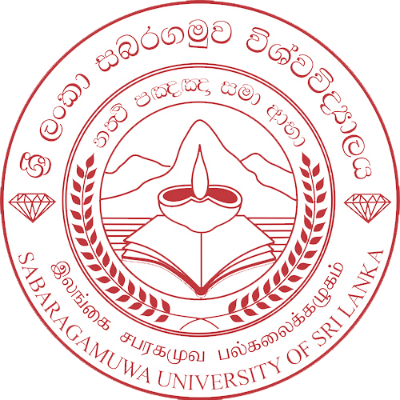 <<TITLE>><<Name with Initials>><<Registration Number>>Report submitted in partial fulfillment of the requirement for B.Sc (Honors) in Computing and Information SystemsDepartment of Computing & Information SystemsFaculty of Applied SciencesSabaragamuwa University of Sri LankaNovember 2020Declaration I hereby declare that the report entitled <<title>> was submitted to the Department of Computing and Information Systems, Faculty of Applied Sciences, Sabaragamuwa University of Sri Lanka. The report submitted herewith of the results of my effort in totality and every aspect of the project works under the <<company>>. All information that has been obtained from other sources had been fully acknowledged.Also, I hereby grant to the Sabaragamuwa University of Sri Lanka the non- exclusive right to reproduce and distribute my thesis, in whole or in part in print, electronic, or other medium. I retain the right to use this content in whole or part in future works (such as articles or books).	Date	<<Student Name>>	<<Reg_No>>Certification of Approval I hereby declare that this report is from the student's own work and effort, and all other sources of Information used have been acknowledged. This report has been submitted with my approval.……………………………………..	………………………<<Name>>	DateHead, Department of Computing and Information Systems, Faculty of Applied Sciences, Sabaragamuwa University of Sri Lanka.AcknowledgmentAbstract The text of the abstract should describe the nature of the presentation. The text must be single spaced, fully justified, and must use 11pt Cambria font (as given here). There is no indentation at the beginning of each paragraph. There must be one empty line between successive paragraphs. The entire abstract should not have more than three paragraphs, while we encourage the authors to stick to a single paragraph abstract. Please do not include any citations within the body of the abstract, neither references after the abstract. Nevertheless, authors are encouraged to supply web URLs that link to any additional information relevant to the paper (if any). Please make sure to underline the Corresponding Author’s name and include the email address (only for the corresponding author), in the affiliation information below the authors’ names. The Abstract should be named in the following format; <RegNo>_Industrial_Training_Abstract. For example: 15APC0001_Industrial Training_Report.Keywords: axxxxxxxx, byyyyyyyyy, dzzzzzzzzz, saaaaaaaaaList of Figures Figure 2.1: Logo	12List of Tables Table 2.1: Evolution	12List of AbbreviationIntroductionBackgroundIndustrial Training ObjectivesStructure of the ReportCompany Profile Company BackgroundLorem Ipsum is simply a dummy text of the printing and typesetting industry. Lorem Ipsum has been the industry's standard dummy text ever since the 1500s when an unknown printer took a galley of type and scrambled it to make a type specimen book. It has survived not only five centuries, but also the leap into electronic typesetting, remaining essentially unchanged. It was popularized in the 1960s with the release of Letters sheets containing Lorem Ipsum passages, and more recently with desktop publishing software like Aldus PageMaker including versions of Lorem Ipsum.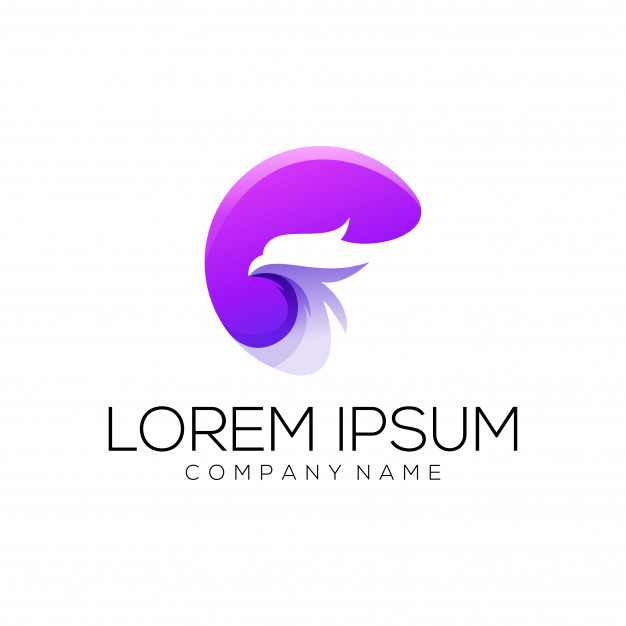 Figure .: LogoCompany HistoryTable .: EvolutionVision and MissionOrganizational StructureCompany Products Point of Sale (POS)Clients SWOT Analysis Training Experience Details of TrainingDuration Working Style Project(s) involved and the roles Tools & Technologies Used Duties and tasks performedProblem encountered and approach adopted for solving the problem Knowledge and skills gained in internship trainingProfessional and ethical issues Health and environmental issues  Other eventsConclusion ConclusionSuggestions and RecommendationsRecommendation to the CompanyRecommendation to the UniversitySuggestions ReferencesAppendixPOSPoint of SaleYearName1999Lorem2013Ipsum